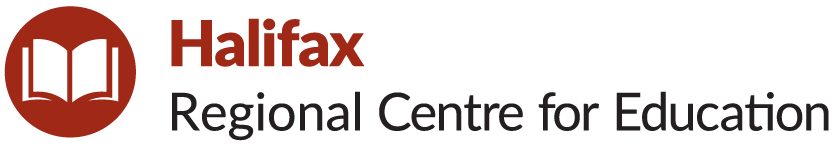 School Advisory CouncilAnnual Report – June 2022Statements of Revenues and Expenditures:Please return to School Supervisor by Monday, June 20, 2022. Thank you.SchoolHolland Road Elementary SchoolPlease list SAC members including names, membership type (i.e., parent, community member, staff), and role (i.e., Chair, Vice Chair).Cory Mooney (parent/chair)Theresa Glasgow (staff member/secretary)Kellie West (Principal)Diana Trider (staff member)Nicole LeGrow (staff member)Donna Brimicombe (community member)Sarah Silver (parent)Pam Stewart (parent)Pat Healy (community member)Please describe a summary of work undertaken by the SAC to improve student achievement and school performance.Provided funds to hire substitutes to enable classroom teachers to meet in Professional Learning Communities (PLCs) to plan support in literacy, numeracy and well-being.Provided funds for flexible seating.Provided funds to supply a Point of View camera to every classroom that needed one.Provided funds to begin replacing classroom whiteboards.Received regular student assessment updates from Ms WestContributed to the Physical Activity Framework discussion and provided feedback.Completed the Local Voice survey sent to all SACs.Please list any significant milestones and success stories that the SAC would like to highlight.The Holland Road Elementary SAC had many thoughtful discussions on student progress and assessments. Covid restrictions were a challenge again this year, and the SAC expressed our interest and concern in how students were coping. The SAC was pleased to be able to support teachers meeting in PLCs by providing substitute teachers during meeting time.Please describe any related sub-committee work undertaken by SAC members (e.g., School Options Committee).The SAC received an update on the status of the playground improvement committee.Expenditures supporting the school improvement plan (e.g., providing resources to support math and literacy instruction).Point of View cameras  $ 875Whiteboards  $ 321Flexible seating  $410Subs for PLCs  $ 1730Total Expenditures: $ 3 336Expenditures supporting policy development and implementation (e.g., supporting and promoting new policies).N/AExpenditures covering operational expenses; up to 20 per cent of provincial SAC funding may be used as operational expenses, if necessary, to encourage and support member participation).N/A